	BMW Motorsport
BMW 328 Berlin-Rom Touring Roadster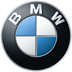 Storia	Nella speranza di partecipare alla gara Berlino-Roma prevista per il 1941, l’ONS (massima autorità sportiva nazionale) incaricò la Carrozzeria Touring di Milano di costruire una carrozzeria roadster aerodinamica ed ulteriormente sviluppata per le tre BMW 328 Roadster. Da questo sviluppo nacquero auto da corsa con un coefficiente aerodinamico eccezionalmente buono per l’epoca. Tuttavia la Seconda Guerra Mondiale impedì tutte le successive attività nel mondo delle corse con partecipanti tedeschi.Periodo	di fabbricazione	1937 per il telaio, 1941 per la scoccaDati tecnici	Motore	6 cilindri in linea
__________________________________________________________	Cilindrata	1.971 cc
__________________________________________________________	Alesaggio x corsa	66 x 96 mm
__________________________________________________________	Potenza	120 CV a 5.500 giri/min
__________________________________________________________	Cambio	Quattro marce + R
__________________________________________________________	Freni	A tamburo Alfin, piastre di fissaggio al
	magnesio ventilate
__________________________________________________________	Peso	700 kg
__________________________________________________________	Velocità massima	200 km/h